Case Summary:Objectives: Case ReferencesCase Study Question 1 of 6 A 55-year-old client is admitted to the surgical unit after robotic-assisted laparoscopic radical prostatectomy for early-stage prostate cancer. Which  findings require immediate follow-up? Select all that apply.Mental status  *Heart rate  *Temperature Blood pressure* Respiratory rate Pain Pulse oximetry*Urine*Scoring Rule: +/-Rationale: The trends in the heart rate, blood pressure, and pulse oximeter reading are consistent with hypovolemia and the confusion may be a symptom of of poor cerebral perfusions.   The urine was only slightly red but is now once again bright red suggesting the bleeding is getting worse.Case Study Question 2 of 6 A 55-year-old client is admitted to the surgical unit after robotic-assisted laparoscopic radical prostatectomy for early-stage prostate cancer. For each finding click to specify if the finding is consistent with the complication of  hemorrhagic shock, fluid overload, or pulmonary embolism. Each finding may support more than one disease process.  Each column must have at least one correct response.Scoring Rule: +/-Rationale: All  three  post-op complications can cause low oxygenation. The nurse recognizes signs pulmonary embolism and hemorrhagic shock  manifest as mental changes, tachycardia,  and hypotension, and low blood pressure.  The red urine indicates active bleeding and is associated with  hemorrhagic shock.Study Question 3 of 6 A 55-year-old client is admitted to the surgical unit after robotic-assisted laparoscopic radical prostatectomy for early-stage prostate cancer. Complete the following sentence by choosing from the list of options.Scoring Rule: RationaleRationale: The client is experiencing hemorrhagic shock as most evidenced by low blood pressure,  tachycardia, and active bleeding in the urine. Case Study Question 4 of 6 A 55-year-old client is admitted to the surgical unit after robotic-assisted laparoscopic radical prostatectomy for early-stage prostate cancer. The nurse suspects the client is experiencing hemorrhagic shock and notifies the provider. For each potential intervention, click to specify whether the intervention is not appropriate or not appropriate to include in the plan of care for a client who is experiencing hemorrhagic shock after prostatectomy.Scoring Rule: 0/1Rationale: The catheter should remain in place and the provider should apply traction to the catheter to put pressure on the sites that may be bleeding. The nurse should implement measures to restore perfusion which include applying oxygen and giving a fluid bolus. Hemoglobin and hematocrit levels should be drawn to help determine if blood is needed. Urine output should continue to be monitored closely to ensure the urethra is patent, and renal perfusion is adequate.  Urine cultures are unlikely to be helpful at this since infection is not suspected and the urine is bloody. Edemas are contraindicated as they may injure the prostatic fossa. Case Study Question 5 of 6 55-year-old client is admitted to the surgical unit after robotic-assisted laparoscopic radical prostatectomy for early-stage prostate cancer. The physician assesses the client and applies traction to the catheter and writes orders.Click to highlight 2 additional orders the nurse should implement immediately to manage hemorrhagic shock. Scoring Rule: +/-Rationale: The nurse should administer IV fluid bolus to manage the hypovolemia and administer oxygen to improve perfusion immediately. Case Study Question 6 of 6 A 55-year-old client is admitted to the surgical unit after robotic-assisted laparoscopic radical prostatectomy for early-stage prostate cancer. At 1445 the nurse reassessed the client’s vital signs and reviews the labs. Complete the following sentence by choosing from the list of options.Scoring Rule: 0/1Rationale: The client’s vital signs improving, and the nurse should continue monitoring the client vital signs. The nurse doesn’t need to modify the plan since the current plan of care meets the outcome. It is to soon to prepare the client for discharge. The discharge plan begins at the time of admission but the client’s condition has deteriorated and needs to be monitored for a longer period of time. BowtieA 55-year-old client is admitted to the surgical unit after robotic-assisted laparoscopic radical prostatectomy for early-stage prostate cancer. Complete the diagram by dragging from the choices below to specify what condition the client is most likely experiencing, 2 actions the nurse should take to address that condition, and 2 parameters the nurse should monitor to assess the client’s progress.Scoring Rule: 0/1Rationale: The trends in the heart rate, blood pressure, and pulse oximeter reading are consistent with shock and the confusion may be a symptom of of poor cerebral perfusions.  The urine was only slightly red but is now once again bright red suggesting the bleeding is getting worse. The client needs oxygen and a fluid bolus to improve perfusion. Urine and the blood pressure should be monitored for resolution of the hypotension and bleeding.Maryland Next Gen NCLEX Test Bank ProjectSeptember 1, 2022Maryland Next Gen NCLEX Test Bank ProjectSeptember 1, 2022Maryland Next Gen NCLEX Test Bank ProjectSeptember 1, 2022Maryland Next Gen NCLEX Test Bank ProjectSeptember 1, 2022Case Study Topic: Prostate cancer with ProstatectomyAuthor: Tara SohrabiNursing ProfessorMontgomery CollegeA 55-year-old client is admitted to the surgical unit after a robotic assisted laparoscopic prostatectomy for early-stage prostate cancer. The client has a foley catheter in place with clear, red-colored drainage. The client has signs of hemorrhagic shock, and the nurse takes action and evaluates outcomes of care.Recognize signs and symptoms of hemorrhagic shock.Choose appropriate interventions for hemorrhagic shock.Evaluate outcomes of care.Recognize signs and symptoms of hemorrhagic shock.Choose appropriate interventions for hemorrhagic shock.Evaluate outcomes of care.https://umaryland.az1.qualtrics.com/jfe/form/SV_5yzzhAvwDcIc31Y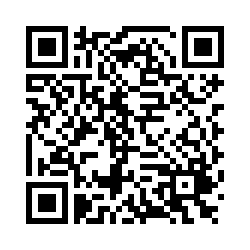 Bow-tieBow-tie QR Codehttps://umaryland.az1.qualtrics.com/jfe/form/SV_0wkHVeggkYdGlAq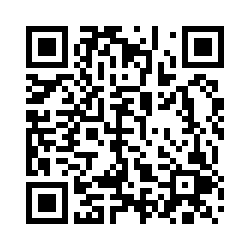 Hinkle, J., Cheever, K. (2022). Brunner and Suddath’s Textbook of Medical-Surgical Nursing 15th ed. Philadelphia: Lippincott, Williams, and Wilkins.  Nurses’ NotesNurses’ Notes1315: Client was transferred from postoperative care unit to the surgical unit after a robotic assisted laparoscopic prostatectomy for early-stage prostate cancer. Client is alert and oriented X4. Vital signs are normal, has six small incisions in the abdomen with 4×4 dressings with clear dressing dry and intact. The client has an indwelling urinary catheter with continuous bladder irrigation draining clear, red-colored urine.1330: Client’s dressings are dry and intact, the foley catheter draining red urine. Irrigation rate increased.1345:  Dressings are dry and intact. Administered ketorolac 30 mg IV push, and urine color is slightly red. 1415: Pain is decreased, but client is slightly confused. The client’s urine color is bright red.   1315: Client was transferred from postoperative care unit to the surgical unit after a robotic assisted laparoscopic prostatectomy for early-stage prostate cancer. Client is alert and oriented X4. Vital signs are normal, has six small incisions in the abdomen with 4×4 dressings with clear dressing dry and intact. The client has an indwelling urinary catheter with continuous bladder irrigation draining clear, red-colored urine.1330: Client’s dressings are dry and intact, the foley catheter draining red urine. Irrigation rate increased.1345:  Dressings are dry and intact. Administered ketorolac 30 mg IV push, and urine color is slightly red. 1415: Pain is decreased, but client is slightly confused. The client’s urine color is bright red.   1315: Client was transferred from postoperative care unit to the surgical unit after a robotic assisted laparoscopic prostatectomy for early-stage prostate cancer. Client is alert and oriented X4. Vital signs are normal, has six small incisions in the abdomen with 4×4 dressings with clear dressing dry and intact. The client has an indwelling urinary catheter with continuous bladder irrigation draining clear, red-colored urine.1330: Client’s dressings are dry and intact, the foley catheter draining red urine. Irrigation rate increased.1345:  Dressings are dry and intact. Administered ketorolac 30 mg IV push, and urine color is slightly red. 1415: Pain is decreased, but client is slightly confused. The client’s urine color is bright red.   1315: Client was transferred from postoperative care unit to the surgical unit after a robotic assisted laparoscopic prostatectomy for early-stage prostate cancer. Client is alert and oriented X4. Vital signs are normal, has six small incisions in the abdomen with 4×4 dressings with clear dressing dry and intact. The client has an indwelling urinary catheter with continuous bladder irrigation draining clear, red-colored urine.1330: Client’s dressings are dry and intact, the foley catheter draining red urine. Irrigation rate increased.1345:  Dressings are dry and intact. Administered ketorolac 30 mg IV push, and urine color is slightly red. 1415: Pain is decreased, but client is slightly confused. The client’s urine color is bright red.   1315: Client was transferred from postoperative care unit to the surgical unit after a robotic assisted laparoscopic prostatectomy for early-stage prostate cancer. Client is alert and oriented X4. Vital signs are normal, has six small incisions in the abdomen with 4×4 dressings with clear dressing dry and intact. The client has an indwelling urinary catheter with continuous bladder irrigation draining clear, red-colored urine.1330: Client’s dressings are dry and intact, the foley catheter draining red urine. Irrigation rate increased.1345:  Dressings are dry and intact. Administered ketorolac 30 mg IV push, and urine color is slightly red. 1415: Pain is decreased, but client is slightly confused. The client’s urine color is bright red.   1315: Client was transferred from postoperative care unit to the surgical unit after a robotic assisted laparoscopic prostatectomy for early-stage prostate cancer. Client is alert and oriented X4. Vital signs are normal, has six small incisions in the abdomen with 4×4 dressings with clear dressing dry and intact. The client has an indwelling urinary catheter with continuous bladder irrigation draining clear, red-colored urine.1330: Client’s dressings are dry and intact, the foley catheter draining red urine. Irrigation rate increased.1345:  Dressings are dry and intact. Administered ketorolac 30 mg IV push, and urine color is slightly red. 1415: Pain is decreased, but client is slightly confused. The client’s urine color is bright red.   1315: Client was transferred from postoperative care unit to the surgical unit after a robotic assisted laparoscopic prostatectomy for early-stage prostate cancer. Client is alert and oriented X4. Vital signs are normal, has six small incisions in the abdomen with 4×4 dressings with clear dressing dry and intact. The client has an indwelling urinary catheter with continuous bladder irrigation draining clear, red-colored urine.1330: Client’s dressings are dry and intact, the foley catheter draining red urine. Irrigation rate increased.1345:  Dressings are dry and intact. Administered ketorolac 30 mg IV push, and urine color is slightly red. 1415: Pain is decreased, but client is slightly confused. The client’s urine color is bright red.   Vital Signs Vital Signs Time13151315133013451415Temp99.4F/37.4C99.4F/37.4C99.4 F/37.4C99.2 F/37.3C99.2 F/37.3CP 858588102124RR1616162020B/P145/73145/73130/73110/7095/53Pulse oximeter96%96%96%94%90%OxygenRoom airRoom airRoom airRoom airRoom airPain3/103/103/106/102/10Nurses’ NotesNurses’ Notes1315: Client was transferred from postoperative care unit to the surgical unit after a robotic assisted laparoscopic prostatectomy for early-stage prostate cancer. Client is alert and oriented X4. Vital signs are normal, has six small incisions in the abdomen with 4×4 dressings with clear dressing dry and intact. The client has an indwelling urinary catheter with continuous bladder irrigation draining clear, red-colored urine.1330: Client’s dressings are dry and intact, the foley catheter draining red urine. Irrigation rate increased.1345:  Dressings are dry and intact. Administered ketorolac 30 mg IV push, and urine color is slightly red. 1415: Pain is decreased, but client is slightly confused. The client’s urine color is bright red.   1315: Client was transferred from postoperative care unit to the surgical unit after a robotic assisted laparoscopic prostatectomy for early-stage prostate cancer. Client is alert and oriented X4. Vital signs are normal, has six small incisions in the abdomen with 4×4 dressings with clear dressing dry and intact. The client has an indwelling urinary catheter with continuous bladder irrigation draining clear, red-colored urine.1330: Client’s dressings are dry and intact, the foley catheter draining red urine. Irrigation rate increased.1345:  Dressings are dry and intact. Administered ketorolac 30 mg IV push, and urine color is slightly red. 1415: Pain is decreased, but client is slightly confused. The client’s urine color is bright red.   1315: Client was transferred from postoperative care unit to the surgical unit after a robotic assisted laparoscopic prostatectomy for early-stage prostate cancer. Client is alert and oriented X4. Vital signs are normal, has six small incisions in the abdomen with 4×4 dressings with clear dressing dry and intact. The client has an indwelling urinary catheter with continuous bladder irrigation draining clear, red-colored urine.1330: Client’s dressings are dry and intact, the foley catheter draining red urine. Irrigation rate increased.1345:  Dressings are dry and intact. Administered ketorolac 30 mg IV push, and urine color is slightly red. 1415: Pain is decreased, but client is slightly confused. The client’s urine color is bright red.   1315: Client was transferred from postoperative care unit to the surgical unit after a robotic assisted laparoscopic prostatectomy for early-stage prostate cancer. Client is alert and oriented X4. Vital signs are normal, has six small incisions in the abdomen with 4×4 dressings with clear dressing dry and intact. The client has an indwelling urinary catheter with continuous bladder irrigation draining clear, red-colored urine.1330: Client’s dressings are dry and intact, the foley catheter draining red urine. Irrigation rate increased.1345:  Dressings are dry and intact. Administered ketorolac 30 mg IV push, and urine color is slightly red. 1415: Pain is decreased, but client is slightly confused. The client’s urine color is bright red.   1315: Client was transferred from postoperative care unit to the surgical unit after a robotic assisted laparoscopic prostatectomy for early-stage prostate cancer. Client is alert and oriented X4. Vital signs are normal, has six small incisions in the abdomen with 4×4 dressings with clear dressing dry and intact. The client has an indwelling urinary catheter with continuous bladder irrigation draining clear, red-colored urine.1330: Client’s dressings are dry and intact, the foley catheter draining red urine. Irrigation rate increased.1345:  Dressings are dry and intact. Administered ketorolac 30 mg IV push, and urine color is slightly red. 1415: Pain is decreased, but client is slightly confused. The client’s urine color is bright red.   1315: Client was transferred from postoperative care unit to the surgical unit after a robotic assisted laparoscopic prostatectomy for early-stage prostate cancer. Client is alert and oriented X4. Vital signs are normal, has six small incisions in the abdomen with 4×4 dressings with clear dressing dry and intact. The client has an indwelling urinary catheter with continuous bladder irrigation draining clear, red-colored urine.1330: Client’s dressings are dry and intact, the foley catheter draining red urine. Irrigation rate increased.1345:  Dressings are dry and intact. Administered ketorolac 30 mg IV push, and urine color is slightly red. 1415: Pain is decreased, but client is slightly confused. The client’s urine color is bright red.   1315: Client was transferred from postoperative care unit to the surgical unit after a robotic assisted laparoscopic prostatectomy for early-stage prostate cancer. Client is alert and oriented X4. Vital signs are normal, has six small incisions in the abdomen with 4×4 dressings with clear dressing dry and intact. The client has an indwelling urinary catheter with continuous bladder irrigation draining clear, red-colored urine.1330: Client’s dressings are dry and intact, the foley catheter draining red urine. Irrigation rate increased.1345:  Dressings are dry and intact. Administered ketorolac 30 mg IV push, and urine color is slightly red. 1415: Pain is decreased, but client is slightly confused. The client’s urine color is bright red.   Vital Signs Vital Signs Time13151315133013451415Temp99.4F/37.4C99.4F/37.4C99.4 F/37.4C99.2 F/37.3C99.2 F/37.3CP 858588102124RR1616162020B/P145/73145/73130/73110/7095/53Pulse oximeter96%96%96%94%90%OxygenRoom airRoom airRoom airRoom airRoom airPain3/103/103/106/102/10findingsHemorrhagic shockFluid overloadPulmonary embolismConfusion**Rapid heart rate**Low blood pressure**Low pulse oximeter***Bright red urine*Nurses’ NotesNurses’ Notes1315: Client was transferred from postoperative care unit to the surgical unit after a robotic assisted laparoscopic prostatectomy for early-stage prostate cancer. Client is alert and oriented X4. Vital signs are normal, has six small incisions in the abdomen with 4×4 dressings with clear dressing dry and intact. The client has an indwelling urinary catheter with continuous bladder irrigation draining clear, red-colored urine.1330: Client’s dressings are dry and intact, the foley catheter draining red urine. Irrigation rate increased.1345:  Dressings are dry and intact. Administered ketorolac 30 mg IV push, and urine color is slightly red. 1415: Pain is decreased, but client is slightly confused. The client’s urine color is bright red.   1315: Client was transferred from postoperative care unit to the surgical unit after a robotic assisted laparoscopic prostatectomy for early-stage prostate cancer. Client is alert and oriented X4. Vital signs are normal, has six small incisions in the abdomen with 4×4 dressings with clear dressing dry and intact. The client has an indwelling urinary catheter with continuous bladder irrigation draining clear, red-colored urine.1330: Client’s dressings are dry and intact, the foley catheter draining red urine. Irrigation rate increased.1345:  Dressings are dry and intact. Administered ketorolac 30 mg IV push, and urine color is slightly red. 1415: Pain is decreased, but client is slightly confused. The client’s urine color is bright red.   1315: Client was transferred from postoperative care unit to the surgical unit after a robotic assisted laparoscopic prostatectomy for early-stage prostate cancer. Client is alert and oriented X4. Vital signs are normal, has six small incisions in the abdomen with 4×4 dressings with clear dressing dry and intact. The client has an indwelling urinary catheter with continuous bladder irrigation draining clear, red-colored urine.1330: Client’s dressings are dry and intact, the foley catheter draining red urine. Irrigation rate increased.1345:  Dressings are dry and intact. Administered ketorolac 30 mg IV push, and urine color is slightly red. 1415: Pain is decreased, but client is slightly confused. The client’s urine color is bright red.   1315: Client was transferred from postoperative care unit to the surgical unit after a robotic assisted laparoscopic prostatectomy for early-stage prostate cancer. Client is alert and oriented X4. Vital signs are normal, has six small incisions in the abdomen with 4×4 dressings with clear dressing dry and intact. The client has an indwelling urinary catheter with continuous bladder irrigation draining clear, red-colored urine.1330: Client’s dressings are dry and intact, the foley catheter draining red urine. Irrigation rate increased.1345:  Dressings are dry and intact. Administered ketorolac 30 mg IV push, and urine color is slightly red. 1415: Pain is decreased, but client is slightly confused. The client’s urine color is bright red.   1315: Client was transferred from postoperative care unit to the surgical unit after a robotic assisted laparoscopic prostatectomy for early-stage prostate cancer. Client is alert and oriented X4. Vital signs are normal, has six small incisions in the abdomen with 4×4 dressings with clear dressing dry and intact. The client has an indwelling urinary catheter with continuous bladder irrigation draining clear, red-colored urine.1330: Client’s dressings are dry and intact, the foley catheter draining red urine. Irrigation rate increased.1345:  Dressings are dry and intact. Administered ketorolac 30 mg IV push, and urine color is slightly red. 1415: Pain is decreased, but client is slightly confused. The client’s urine color is bright red.   1315: Client was transferred from postoperative care unit to the surgical unit after a robotic assisted laparoscopic prostatectomy for early-stage prostate cancer. Client is alert and oriented X4. Vital signs are normal, has six small incisions in the abdomen with 4×4 dressings with clear dressing dry and intact. The client has an indwelling urinary catheter with continuous bladder irrigation draining clear, red-colored urine.1330: Client’s dressings are dry and intact, the foley catheter draining red urine. Irrigation rate increased.1345:  Dressings are dry and intact. Administered ketorolac 30 mg IV push, and urine color is slightly red. 1415: Pain is decreased, but client is slightly confused. The client’s urine color is bright red.   1315: Client was transferred from postoperative care unit to the surgical unit after a robotic assisted laparoscopic prostatectomy for early-stage prostate cancer. Client is alert and oriented X4. Vital signs are normal, has six small incisions in the abdomen with 4×4 dressings with clear dressing dry and intact. The client has an indwelling urinary catheter with continuous bladder irrigation draining clear, red-colored urine.1330: Client’s dressings are dry and intact, the foley catheter draining red urine. Irrigation rate increased.1345:  Dressings are dry and intact. Administered ketorolac 30 mg IV push, and urine color is slightly red. 1415: Pain is decreased, but client is slightly confused. The client’s urine color is bright red.   Vital Signs Vital Signs Time13151315133013451415Temp99.4F/37.4C99.4F/37.4C99.4 F/37.4C99.2 F/37.3C99.2 F/37.3CP 858588102124RR1616162020B/P145/73145/73130/73110/7095/53Pulse oximeter96%96%96%94%90%OxygenRoom airRoom airRoom airRoom airRoom airPain3/103/103/106/102/10The client is most likely experiencing SelectThe client is most likely experiencing fluid overloadThe client is most likely experiencing hemorrhagic shockThe client is most likely experiencing pulmonary embolismas evidenced by theSelectas evidenced by thecardiovascular assessmentas evidenced by therespiratory  assessmentas evidenced by theneurologic assessmentNurses’ NotesNurses’ Notes1315: Client was transferred from postoperative care unit to the surgical unit after a robotic assisted laparoscopic prostatectomy for early-stage prostate cancer. Client is alert and oriented X 4. Vital signs are normal, has six small incisions in the abdomen with 4×4 dressings with clear dressing dry and intact. The client has an indwelling urinary catheter with continuous bladder irrigation draining clear, red-colored urine.1330: Client’s dressings are dry and intact, the foley catheter draining red urine. Irrigation rate increased.1345:  Dressings are dry and intact. Administered ketorolac 30 mg IV push, and urine color is slightly red. 1415: Pain is decreased, but client is slightly confused. The client’s urine color is bright red.   1420: Provider notified of change in client status. 1315: Client was transferred from postoperative care unit to the surgical unit after a robotic assisted laparoscopic prostatectomy for early-stage prostate cancer. Client is alert and oriented X 4. Vital signs are normal, has six small incisions in the abdomen with 4×4 dressings with clear dressing dry and intact. The client has an indwelling urinary catheter with continuous bladder irrigation draining clear, red-colored urine.1330: Client’s dressings are dry and intact, the foley catheter draining red urine. Irrigation rate increased.1345:  Dressings are dry and intact. Administered ketorolac 30 mg IV push, and urine color is slightly red. 1415: Pain is decreased, but client is slightly confused. The client’s urine color is bright red.   1420: Provider notified of change in client status. 1315: Client was transferred from postoperative care unit to the surgical unit after a robotic assisted laparoscopic prostatectomy for early-stage prostate cancer. Client is alert and oriented X 4. Vital signs are normal, has six small incisions in the abdomen with 4×4 dressings with clear dressing dry and intact. The client has an indwelling urinary catheter with continuous bladder irrigation draining clear, red-colored urine.1330: Client’s dressings are dry and intact, the foley catheter draining red urine. Irrigation rate increased.1345:  Dressings are dry and intact. Administered ketorolac 30 mg IV push, and urine color is slightly red. 1415: Pain is decreased, but client is slightly confused. The client’s urine color is bright red.   1420: Provider notified of change in client status. 1315: Client was transferred from postoperative care unit to the surgical unit after a robotic assisted laparoscopic prostatectomy for early-stage prostate cancer. Client is alert and oriented X 4. Vital signs are normal, has six small incisions in the abdomen with 4×4 dressings with clear dressing dry and intact. The client has an indwelling urinary catheter with continuous bladder irrigation draining clear, red-colored urine.1330: Client’s dressings are dry and intact, the foley catheter draining red urine. Irrigation rate increased.1345:  Dressings are dry and intact. Administered ketorolac 30 mg IV push, and urine color is slightly red. 1415: Pain is decreased, but client is slightly confused. The client’s urine color is bright red.   1420: Provider notified of change in client status. 1315: Client was transferred from postoperative care unit to the surgical unit after a robotic assisted laparoscopic prostatectomy for early-stage prostate cancer. Client is alert and oriented X 4. Vital signs are normal, has six small incisions in the abdomen with 4×4 dressings with clear dressing dry and intact. The client has an indwelling urinary catheter with continuous bladder irrigation draining clear, red-colored urine.1330: Client’s dressings are dry and intact, the foley catheter draining red urine. Irrigation rate increased.1345:  Dressings are dry and intact. Administered ketorolac 30 mg IV push, and urine color is slightly red. 1415: Pain is decreased, but client is slightly confused. The client’s urine color is bright red.   1420: Provider notified of change in client status. 1315: Client was transferred from postoperative care unit to the surgical unit after a robotic assisted laparoscopic prostatectomy for early-stage prostate cancer. Client is alert and oriented X 4. Vital signs are normal, has six small incisions in the abdomen with 4×4 dressings with clear dressing dry and intact. The client has an indwelling urinary catheter with continuous bladder irrigation draining clear, red-colored urine.1330: Client’s dressings are dry and intact, the foley catheter draining red urine. Irrigation rate increased.1345:  Dressings are dry and intact. Administered ketorolac 30 mg IV push, and urine color is slightly red. 1415: Pain is decreased, but client is slightly confused. The client’s urine color is bright red.   1420: Provider notified of change in client status. 1315: Client was transferred from postoperative care unit to the surgical unit after a robotic assisted laparoscopic prostatectomy for early-stage prostate cancer. Client is alert and oriented X 4. Vital signs are normal, has six small incisions in the abdomen with 4×4 dressings with clear dressing dry and intact. The client has an indwelling urinary catheter with continuous bladder irrigation draining clear, red-colored urine.1330: Client’s dressings are dry and intact, the foley catheter draining red urine. Irrigation rate increased.1345:  Dressings are dry and intact. Administered ketorolac 30 mg IV push, and urine color is slightly red. 1415: Pain is decreased, but client is slightly confused. The client’s urine color is bright red.   1420: Provider notified of change in client status. Vital Signs Vital Signs Time13151315133013451415Temp99.4F/37.4C99.4F/37.4C99.4 F/37.4C99.2 F/37.3C99.2 F/37.3CP 858588102124RR1616162020B/P145/73145/73130/73110/7095/53Pulse oximeter96%96%96%94%90%OxygenRoom airRoom airRoom airRoom airRoom airPain3/103/103/106/102/10Potential InterventionAppropriateNot appropriate Obtaining a hemoglobin and hematocrit*Removing the foley catheter *Administering a fluid bolus*Obtaining a urine culture*Administering an enema *Assesses urine output hourly*Applying oxygen*Nurses’ NotesNurses’ Notes1315: Client was transferred from postoperative care unit to the surgical unit after a robotic assisted laparoscopic prostatectomy for early-stage prostate cancer. Client is alert and oriented X4. Vital signs are normal, has six small incisions in the abdomen with 4×4 dressings with clear dressing dry and intact. The client has an indwelling urinary catheter with continuous bladder irrigation draining clear, red-colored urine.1330: Client’s dressings are dry and intact, the foley catheter draining red urine. Irrigation rate increased.1345:  Dressings are dry and intact. Administered ketorolac 30 mg IV push, and urine color is slightly red. 1415: Pain is decreased, but client is slightly confused. The client’s urine color is bright red.   1420: Provider notified of change in client status. 1315: Client was transferred from postoperative care unit to the surgical unit after a robotic assisted laparoscopic prostatectomy for early-stage prostate cancer. Client is alert and oriented X4. Vital signs are normal, has six small incisions in the abdomen with 4×4 dressings with clear dressing dry and intact. The client has an indwelling urinary catheter with continuous bladder irrigation draining clear, red-colored urine.1330: Client’s dressings are dry and intact, the foley catheter draining red urine. Irrigation rate increased.1345:  Dressings are dry and intact. Administered ketorolac 30 mg IV push, and urine color is slightly red. 1415: Pain is decreased, but client is slightly confused. The client’s urine color is bright red.   1420: Provider notified of change in client status. 1315: Client was transferred from postoperative care unit to the surgical unit after a robotic assisted laparoscopic prostatectomy for early-stage prostate cancer. Client is alert and oriented X4. Vital signs are normal, has six small incisions in the abdomen with 4×4 dressings with clear dressing dry and intact. The client has an indwelling urinary catheter with continuous bladder irrigation draining clear, red-colored urine.1330: Client’s dressings are dry and intact, the foley catheter draining red urine. Irrigation rate increased.1345:  Dressings are dry and intact. Administered ketorolac 30 mg IV push, and urine color is slightly red. 1415: Pain is decreased, but client is slightly confused. The client’s urine color is bright red.   1420: Provider notified of change in client status. 1315: Client was transferred from postoperative care unit to the surgical unit after a robotic assisted laparoscopic prostatectomy for early-stage prostate cancer. Client is alert and oriented X4. Vital signs are normal, has six small incisions in the abdomen with 4×4 dressings with clear dressing dry and intact. The client has an indwelling urinary catheter with continuous bladder irrigation draining clear, red-colored urine.1330: Client’s dressings are dry and intact, the foley catheter draining red urine. Irrigation rate increased.1345:  Dressings are dry and intact. Administered ketorolac 30 mg IV push, and urine color is slightly red. 1415: Pain is decreased, but client is slightly confused. The client’s urine color is bright red.   1420: Provider notified of change in client status. 1315: Client was transferred from postoperative care unit to the surgical unit after a robotic assisted laparoscopic prostatectomy for early-stage prostate cancer. Client is alert and oriented X4. Vital signs are normal, has six small incisions in the abdomen with 4×4 dressings with clear dressing dry and intact. The client has an indwelling urinary catheter with continuous bladder irrigation draining clear, red-colored urine.1330: Client’s dressings are dry and intact, the foley catheter draining red urine. Irrigation rate increased.1345:  Dressings are dry and intact. Administered ketorolac 30 mg IV push, and urine color is slightly red. 1415: Pain is decreased, but client is slightly confused. The client’s urine color is bright red.   1420: Provider notified of change in client status. 1315: Client was transferred from postoperative care unit to the surgical unit after a robotic assisted laparoscopic prostatectomy for early-stage prostate cancer. Client is alert and oriented X4. Vital signs are normal, has six small incisions in the abdomen with 4×4 dressings with clear dressing dry and intact. The client has an indwelling urinary catheter with continuous bladder irrigation draining clear, red-colored urine.1330: Client’s dressings are dry and intact, the foley catheter draining red urine. Irrigation rate increased.1345:  Dressings are dry and intact. Administered ketorolac 30 mg IV push, and urine color is slightly red. 1415: Pain is decreased, but client is slightly confused. The client’s urine color is bright red.   1420: Provider notified of change in client status. 1315: Client was transferred from postoperative care unit to the surgical unit after a robotic assisted laparoscopic prostatectomy for early-stage prostate cancer. Client is alert and oriented X4. Vital signs are normal, has six small incisions in the abdomen with 4×4 dressings with clear dressing dry and intact. The client has an indwelling urinary catheter with continuous bladder irrigation draining clear, red-colored urine.1330: Client’s dressings are dry and intact, the foley catheter draining red urine. Irrigation rate increased.1345:  Dressings are dry and intact. Administered ketorolac 30 mg IV push, and urine color is slightly red. 1415: Pain is decreased, but client is slightly confused. The client’s urine color is bright red.   1420: Provider notified of change in client status. Vital Signs Vital Signs Time13151315133013451415Temp99.4F/37.4C99.4F/37.4C99.4 F/37.4C99.2 F/37.3C99.2 F/37.3CP 858588102124RR1616162020B/P145/73145/73130/73110/7095/53Pulse oximeter96%96%96%94%90%OxygenRoom airRoom airRoom airRoom airRoom airPain3/103/103/106/102/10OrdersMaintain traction to catheterContinuous bladder irrigation titrate to keep urine pink to clear Administer 500mL 0.9% NS IV bolusAdminister oxygen to keep O2 sat above 94%Obtain blood for Hg and HctNotify primary care provider (PCP) promptly with lab resultsAdminister blood component if client’s Hg is <7 g/dLMaintain traction to catheterContinuous bladder irrigation titrate to keep urine pink to clear Administer 500mL 0.9% NS IV bolusAdminister oxygen to keep O2 sat above 94%Obtain blood for Hg and HctNotify primary care provider (PCP) promptly with lab resultsAdminister blood component if client’s Hg is <7 g/dLOrdersMaintain traction to catheterContinuous bladder irrigation titrate to keep urine pink to clear Administer 500mL 0.9% NS IV bolusAdminister oxygen to keep O2 sat above 94%Obtain blood for Hg and HctNotify primary care provider (PCP) promptly with lab resultsAdminister blood component if client’s Hg is <7 g/dLMaintain traction to catheterContinuous bladder irrigation titrate to keep urine pink to clear Administer 500mL 0.9% NS IV bolusAdminister oxygen to keep O2 sat above 94%Obtain blood for Hg and HctNotify primary care provider (PCP) promptly with lab resultsAdminister blood component if client’s Hg is <7 g/dLNurses’ NotesNurses’ NotesNurses’ Notes1315: Client was transferred from postoperative care unit to the surgical unit after a robotic assisted laparoscopic prostatectomy for early-stage prostate cancer. Client is alert and oriented X4. Vital signs are normal, has six small incisions in the abdomen with 4×4 dressings with clear dressing dry and intact. The client has an indwelling urinary catheter with continuous bladder irrigation draining clear, red-colored urine.1330: Client’s dressings are dry and intact, the foley catheter draining red urine. Irrigation rate increased.1345:  Dressings are dry and intact. Administered ketorolac 30 mg IV push, and urine color is slightly red. 1415: Pain is decreased, but client is slightly confused. The client’s urine color is bright red.   1420: Provider notified of change in client status. 1445: Provider retaped catheter to client’s leg. Oxygen given and fluid bolus given. Urine light pink.1315: Client was transferred from postoperative care unit to the surgical unit after a robotic assisted laparoscopic prostatectomy for early-stage prostate cancer. Client is alert and oriented X4. Vital signs are normal, has six small incisions in the abdomen with 4×4 dressings with clear dressing dry and intact. The client has an indwelling urinary catheter with continuous bladder irrigation draining clear, red-colored urine.1330: Client’s dressings are dry and intact, the foley catheter draining red urine. Irrigation rate increased.1345:  Dressings are dry and intact. Administered ketorolac 30 mg IV push, and urine color is slightly red. 1415: Pain is decreased, but client is slightly confused. The client’s urine color is bright red.   1420: Provider notified of change in client status. 1445: Provider retaped catheter to client’s leg. Oxygen given and fluid bolus given. Urine light pink.1315: Client was transferred from postoperative care unit to the surgical unit after a robotic assisted laparoscopic prostatectomy for early-stage prostate cancer. Client is alert and oriented X4. Vital signs are normal, has six small incisions in the abdomen with 4×4 dressings with clear dressing dry and intact. The client has an indwelling urinary catheter with continuous bladder irrigation draining clear, red-colored urine.1330: Client’s dressings are dry and intact, the foley catheter draining red urine. Irrigation rate increased.1345:  Dressings are dry and intact. Administered ketorolac 30 mg IV push, and urine color is slightly red. 1415: Pain is decreased, but client is slightly confused. The client’s urine color is bright red.   1420: Provider notified of change in client status. 1445: Provider retaped catheter to client’s leg. Oxygen given and fluid bolus given. Urine light pink.1315: Client was transferred from postoperative care unit to the surgical unit after a robotic assisted laparoscopic prostatectomy for early-stage prostate cancer. Client is alert and oriented X4. Vital signs are normal, has six small incisions in the abdomen with 4×4 dressings with clear dressing dry and intact. The client has an indwelling urinary catheter with continuous bladder irrigation draining clear, red-colored urine.1330: Client’s dressings are dry and intact, the foley catheter draining red urine. Irrigation rate increased.1345:  Dressings are dry and intact. Administered ketorolac 30 mg IV push, and urine color is slightly red. 1415: Pain is decreased, but client is slightly confused. The client’s urine color is bright red.   1420: Provider notified of change in client status. 1445: Provider retaped catheter to client’s leg. Oxygen given and fluid bolus given. Urine light pink.1315: Client was transferred from postoperative care unit to the surgical unit after a robotic assisted laparoscopic prostatectomy for early-stage prostate cancer. Client is alert and oriented X4. Vital signs are normal, has six small incisions in the abdomen with 4×4 dressings with clear dressing dry and intact. The client has an indwelling urinary catheter with continuous bladder irrigation draining clear, red-colored urine.1330: Client’s dressings are dry and intact, the foley catheter draining red urine. Irrigation rate increased.1345:  Dressings are dry and intact. Administered ketorolac 30 mg IV push, and urine color is slightly red. 1415: Pain is decreased, but client is slightly confused. The client’s urine color is bright red.   1420: Provider notified of change in client status. 1445: Provider retaped catheter to client’s leg. Oxygen given and fluid bolus given. Urine light pink.1315: Client was transferred from postoperative care unit to the surgical unit after a robotic assisted laparoscopic prostatectomy for early-stage prostate cancer. Client is alert and oriented X4. Vital signs are normal, has six small incisions in the abdomen with 4×4 dressings with clear dressing dry and intact. The client has an indwelling urinary catheter with continuous bladder irrigation draining clear, red-colored urine.1330: Client’s dressings are dry and intact, the foley catheter draining red urine. Irrigation rate increased.1345:  Dressings are dry and intact. Administered ketorolac 30 mg IV push, and urine color is slightly red. 1415: Pain is decreased, but client is slightly confused. The client’s urine color is bright red.   1420: Provider notified of change in client status. 1445: Provider retaped catheter to client’s leg. Oxygen given and fluid bolus given. Urine light pink.1315: Client was transferred from postoperative care unit to the surgical unit after a robotic assisted laparoscopic prostatectomy for early-stage prostate cancer. Client is alert and oriented X4. Vital signs are normal, has six small incisions in the abdomen with 4×4 dressings with clear dressing dry and intact. The client has an indwelling urinary catheter with continuous bladder irrigation draining clear, red-colored urine.1330: Client’s dressings are dry and intact, the foley catheter draining red urine. Irrigation rate increased.1345:  Dressings are dry and intact. Administered ketorolac 30 mg IV push, and urine color is slightly red. 1415: Pain is decreased, but client is slightly confused. The client’s urine color is bright red.   1420: Provider notified of change in client status. 1445: Provider retaped catheter to client’s leg. Oxygen given and fluid bolus given. Urine light pink.1315: Client was transferred from postoperative care unit to the surgical unit after a robotic assisted laparoscopic prostatectomy for early-stage prostate cancer. Client is alert and oriented X4. Vital signs are normal, has six small incisions in the abdomen with 4×4 dressings with clear dressing dry and intact. The client has an indwelling urinary catheter with continuous bladder irrigation draining clear, red-colored urine.1330: Client’s dressings are dry and intact, the foley catheter draining red urine. Irrigation rate increased.1345:  Dressings are dry and intact. Administered ketorolac 30 mg IV push, and urine color is slightly red. 1415: Pain is decreased, but client is slightly confused. The client’s urine color is bright red.   1420: Provider notified of change in client status. 1445: Provider retaped catheter to client’s leg. Oxygen given and fluid bolus given. Urine light pink.1315: Client was transferred from postoperative care unit to the surgical unit after a robotic assisted laparoscopic prostatectomy for early-stage prostate cancer. Client is alert and oriented X4. Vital signs are normal, has six small incisions in the abdomen with 4×4 dressings with clear dressing dry and intact. The client has an indwelling urinary catheter with continuous bladder irrigation draining clear, red-colored urine.1330: Client’s dressings are dry and intact, the foley catheter draining red urine. Irrigation rate increased.1345:  Dressings are dry and intact. Administered ketorolac 30 mg IV push, and urine color is slightly red. 1415: Pain is decreased, but client is slightly confused. The client’s urine color is bright red.   1420: Provider notified of change in client status. 1445: Provider retaped catheter to client’s leg. Oxygen given and fluid bolus given. Urine light pink.Vital Signs Vital Signs Vital Signs Time13151315131513301345134514151445Temp99.4F/37.4C99.4F/37.4C99.4F/37.4C99.4 F/37.4C99.2 F/37.3C99.2 F/37.3C99.2 F/37.3C98.2 F/36.7CP 85858588102102124100RR1616161614141416B/P145/73145/73145/73130/73110/70110/7095/53110/55Pulse oximeter96%96%96%96%94%94%90%96%OxygenRoom airRoom airRoom airRoom airRoom airRoom airRoom air2 L Pain3/103/103/103/106/106/102/102/10OrdersOrdersOrdersMaintain traction to catheterContinuous bladder irrigation titrate to keep urine pink to clear Administer 500mL 0.9% NS IV bolusAdminister oxygen to keep O2 sat above 94%Obtain blood for Hg and HctNotify primary care provider (PCP) promptly with lab resultsAdminister blood component if client’s Hg is <7 g/dLMaintain traction to catheterContinuous bladder irrigation titrate to keep urine pink to clear Administer 500mL 0.9% NS IV bolusAdminister oxygen to keep O2 sat above 94%Obtain blood for Hg and HctNotify primary care provider (PCP) promptly with lab resultsAdminister blood component if client’s Hg is <7 g/dLMaintain traction to catheterContinuous bladder irrigation titrate to keep urine pink to clear Administer 500mL 0.9% NS IV bolusAdminister oxygen to keep O2 sat above 94%Obtain blood for Hg and HctNotify primary care provider (PCP) promptly with lab resultsAdminister blood component if client’s Hg is <7 g/dLMaintain traction to catheterContinuous bladder irrigation titrate to keep urine pink to clear Administer 500mL 0.9% NS IV bolusAdminister oxygen to keep O2 sat above 94%Obtain blood for Hg and HctNotify primary care provider (PCP) promptly with lab resultsAdminister blood component if client’s Hg is <7 g/dLMaintain traction to catheterContinuous bladder irrigation titrate to keep urine pink to clear Administer 500mL 0.9% NS IV bolusAdminister oxygen to keep O2 sat above 94%Obtain blood for Hg and HctNotify primary care provider (PCP) promptly with lab resultsAdminister blood component if client’s Hg is <7 g/dLMaintain traction to catheterContinuous bladder irrigation titrate to keep urine pink to clear Administer 500mL 0.9% NS IV bolusAdminister oxygen to keep O2 sat above 94%Obtain blood for Hg and HctNotify primary care provider (PCP) promptly with lab resultsAdminister blood component if client’s Hg is <7 g/dLMaintain traction to catheterContinuous bladder irrigation titrate to keep urine pink to clear Administer 500mL 0.9% NS IV bolusAdminister oxygen to keep O2 sat above 94%Obtain blood for Hg and HctNotify primary care provider (PCP) promptly with lab resultsAdminister blood component if client’s Hg is <7 g/dLMaintain traction to catheterContinuous bladder irrigation titrate to keep urine pink to clear Administer 500mL 0.9% NS IV bolusAdminister oxygen to keep O2 sat above 94%Obtain blood for Hg and HctNotify primary care provider (PCP) promptly with lab resultsAdminister blood component if client’s Hg is <7 g/dLMaintain traction to catheterContinuous bladder irrigation titrate to keep urine pink to clear Administer 500mL 0.9% NS IV bolusAdminister oxygen to keep O2 sat above 94%Obtain blood for Hg and HctNotify primary care provider (PCP) promptly with lab resultsAdminister blood component if client’s Hg is <7 g/dLLaboratory ReportLaboratory ReportLaboratory ReportHematocritHematocrit32%32%32%32%Males: 42-52%; Females: 35-47%Males: 42-52%; Females: 35-47%Males: 42-52%; Females: 35-47%HemoglobinHemoglobin10g/dL10g/dL10g/dL10g/dLMales: 13-18 g/dL; Females:12-16 g/dLMales: 13-18 g/dL; Females:12-16 g/dLMales: 13-18 g/dL; Females:12-16 g/dLThe nurse determines the client’s status is SelectThe nurse determines the client’s status is Improving*The nurse determines the client’s status is deteriorating The nurse determines the client’s status is unchangedThe nurse should now selectThe nurse should now modify the plan of careThe nurse should now continue monitoring the client vital signs*The nurse should now prepare patient for discharge1315: Client was transferred from postoperative care unit to the surgical unit after a robotic assisted laparoscopic prostatectomy for early-stage prostate cancer. Client is alert and oriented X4. Vital signs are normal, has six small incisions in the abdomen with 4×4 dressings with clear dressing dry and intact. The client has an indwelling urinary catheter with continuous bladder irrigation draining clear, red-colored urine.1330: Client’s dressings are dry and intact, the foley catheter draining red urine. Irrigation rate increased.1345:  Dressings are dry and intact. Administered ketorolac 30 mg IV push, and urine color is slightly red. 1415: Pain is decreased, but client is slightly confused. The client’s urine color is bright red.   1315: Client was transferred from postoperative care unit to the surgical unit after a robotic assisted laparoscopic prostatectomy for early-stage prostate cancer. Client is alert and oriented X4. Vital signs are normal, has six small incisions in the abdomen with 4×4 dressings with clear dressing dry and intact. The client has an indwelling urinary catheter with continuous bladder irrigation draining clear, red-colored urine.1330: Client’s dressings are dry and intact, the foley catheter draining red urine. Irrigation rate increased.1345:  Dressings are dry and intact. Administered ketorolac 30 mg IV push, and urine color is slightly red. 1415: Pain is decreased, but client is slightly confused. The client’s urine color is bright red.   1315: Client was transferred from postoperative care unit to the surgical unit after a robotic assisted laparoscopic prostatectomy for early-stage prostate cancer. Client is alert and oriented X4. Vital signs are normal, has six small incisions in the abdomen with 4×4 dressings with clear dressing dry and intact. The client has an indwelling urinary catheter with continuous bladder irrigation draining clear, red-colored urine.1330: Client’s dressings are dry and intact, the foley catheter draining red urine. Irrigation rate increased.1345:  Dressings are dry and intact. Administered ketorolac 30 mg IV push, and urine color is slightly red. 1415: Pain is decreased, but client is slightly confused. The client’s urine color is bright red.   1315: Client was transferred from postoperative care unit to the surgical unit after a robotic assisted laparoscopic prostatectomy for early-stage prostate cancer. Client is alert and oriented X4. Vital signs are normal, has six small incisions in the abdomen with 4×4 dressings with clear dressing dry and intact. The client has an indwelling urinary catheter with continuous bladder irrigation draining clear, red-colored urine.1330: Client’s dressings are dry and intact, the foley catheter draining red urine. Irrigation rate increased.1345:  Dressings are dry and intact. Administered ketorolac 30 mg IV push, and urine color is slightly red. 1415: Pain is decreased, but client is slightly confused. The client’s urine color is bright red.   1315: Client was transferred from postoperative care unit to the surgical unit after a robotic assisted laparoscopic prostatectomy for early-stage prostate cancer. Client is alert and oriented X4. Vital signs are normal, has six small incisions in the abdomen with 4×4 dressings with clear dressing dry and intact. The client has an indwelling urinary catheter with continuous bladder irrigation draining clear, red-colored urine.1330: Client’s dressings are dry and intact, the foley catheter draining red urine. Irrigation rate increased.1345:  Dressings are dry and intact. Administered ketorolac 30 mg IV push, and urine color is slightly red. 1415: Pain is decreased, but client is slightly confused. The client’s urine color is bright red.   1315: Client was transferred from postoperative care unit to the surgical unit after a robotic assisted laparoscopic prostatectomy for early-stage prostate cancer. Client is alert and oriented X4. Vital signs are normal, has six small incisions in the abdomen with 4×4 dressings with clear dressing dry and intact. The client has an indwelling urinary catheter with continuous bladder irrigation draining clear, red-colored urine.1330: Client’s dressings are dry and intact, the foley catheter draining red urine. Irrigation rate increased.1345:  Dressings are dry and intact. Administered ketorolac 30 mg IV push, and urine color is slightly red. 1415: Pain is decreased, but client is slightly confused. The client’s urine color is bright red.   1315: Client was transferred from postoperative care unit to the surgical unit after a robotic assisted laparoscopic prostatectomy for early-stage prostate cancer. Client is alert and oriented X4. Vital signs are normal, has six small incisions in the abdomen with 4×4 dressings with clear dressing dry and intact. The client has an indwelling urinary catheter with continuous bladder irrigation draining clear, red-colored urine.1330: Client’s dressings are dry and intact, the foley catheter draining red urine. Irrigation rate increased.1345:  Dressings are dry and intact. Administered ketorolac 30 mg IV push, and urine color is slightly red. 1415: Pain is decreased, but client is slightly confused. The client’s urine color is bright red.   1315: Client was transferred from postoperative care unit to the surgical unit after a robotic assisted laparoscopic prostatectomy for early-stage prostate cancer. Client is alert and oriented X4. Vital signs are normal, has six small incisions in the abdomen with 4×4 dressings with clear dressing dry and intact. The client has an indwelling urinary catheter with continuous bladder irrigation draining clear, red-colored urine.1330: Client’s dressings are dry and intact, the foley catheter draining red urine. Irrigation rate increased.1345:  Dressings are dry and intact. Administered ketorolac 30 mg IV push, and urine color is slightly red. 1415: Pain is decreased, but client is slightly confused. The client’s urine color is bright red.   1315: Client was transferred from postoperative care unit to the surgical unit after a robotic assisted laparoscopic prostatectomy for early-stage prostate cancer. Client is alert and oriented X4. Vital signs are normal, has six small incisions in the abdomen with 4×4 dressings with clear dressing dry and intact. The client has an indwelling urinary catheter with continuous bladder irrigation draining clear, red-colored urine.1330: Client’s dressings are dry and intact, the foley catheter draining red urine. Irrigation rate increased.1345:  Dressings are dry and intact. Administered ketorolac 30 mg IV push, and urine color is slightly red. 1415: Pain is decreased, but client is slightly confused. The client’s urine color is bright red.   Vital Signs Vital Signs Vital Signs Time1315131513151330134513451415Temp99.4F/37.4C99.4F/37.4C99.4F/37.4C99.4 F/37.4C99.2 F/37.3C99.2 F/37.3C99.2 F/37.3CP 85858588102102124RR16161616202024B/P145/73145/73145/73130/73110/70110/7095/53Pulse oximeter96%96%96%96%94%94%90%OxygenRoom airRoom airRoom airRoom airRoom airRoom airRoom airPain3/103/103/103/106/106/102/10Laboratory ReportLaboratory ReportLaboratory ReportHematocritHematocrit32%32%32%32%Males: 42-52%; Females: 35-47%Males: 42-52%; Females: 35-47%Males: 42-52%; Females: 35-47%HemoglobinHemoglobin10g/dL10g/dL10g/dL10g/dLMales: 13-18 g/dL; Females:12-16 g/dLMales: 13-18 g/dL; Females:12-16 g/dLMales: 13-18 g/dL; Females:12-16 g/dLAction to takeParameter to monitorCondition most likely experiencingAction to takeParameter to monitorActions to takePotential conditionsParameters to monitorAdminister Oxygen*SepsisBlood pressure*Administer antibioticsAtelectasisUrine*Encourage incentive spirometryHemorrhagic shock*WBC countAdminister IV fluid bolus*Pulmonary embolismBreath soundsObtain a chest-XrayTemperature